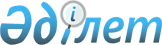 О внесении изменения и дополнения в Регламент Мажилиса Парламента Республики КазахстанПостановление Мажилиса Парламента Республики Казахстан от 29 марта 2023 года № 9-VIII МП
      В соответствии с пунктом 1 Регламента Мажилиса Парламента Республики Казахстан Мажилис Парламента Республики Казахстан ПОСТАНОВЛЯЕТ:
      1. Внести в Регламент Мажилиса Парламента Республики Казахстан, утвержденный Постановлением Мажилиса Парламента Республики Казахстан от 8 февраля 1996 года, следующие изменение и дополнение:
      в пункте 157:
      предложение второе части первой изложить в следующей редакции:
      "Минимальная численность фракции политической партии должна соответствовать минимальному числу распределенных депутатских мандатов для политических партий, преодолевших барьер, установленный Конституционным законом Республики Казахстан "О выборах в Республике Казахстан.";
      дополнить частью третьей следующего содержания:
      "Депутат, избранный по одномандатному территориальному избирательному округу, может состоять:
      во фракции выдвинувшей его политической партии – в случае выдвижения на выборы политической партией; 
      во фракции политической партии, членом которой он является, – в случае самовыдвижения.".
      2. Настоящее Постановление вводится в действие со дня его принятия.
					© 2012. РГП на ПХВ «Институт законодательства и правовой информации Республики Казахстан» Министерства юстиции Республики Казахстан
				
      Председатель Мажилиса Парламента Республики Казахстан

Е. КОШАНОВ 
